Alternative Splicing of BnaPAP2.A7 Isoforms Play Opposing Roles in Anthocyanin Biosynthesis of Brassica napus L.Daozong Chen1, Yi Liu1, Qingdong Jin1, Jie Qiu1, Graham J King2, Jing Wang1, Xianhong Ge1*, Zaiyun Li11National Key Laboratory of Crop Genetic Improvement, National Center of Oil Crop Improvement (Wuhan), College of Plant Science and Technology, Huazhong Agricultural University, Wuhan 430070, People’s Republic of China2Southern Cross Plant Science, Southern Cross University, Lismore, NSW 2480, Australia.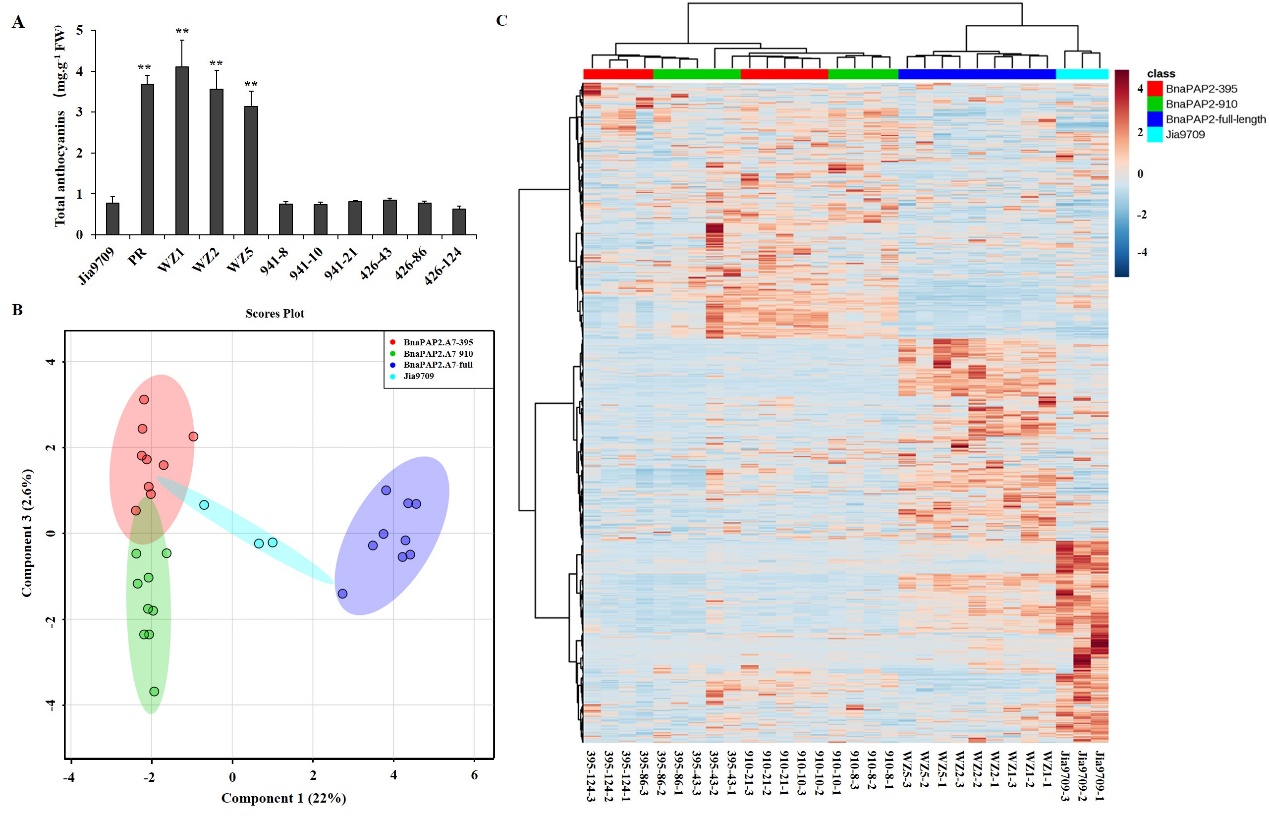 Figure S1. Analysis of anthocyanin content and related metabolites in transgenic lines (A) Analysis of anthocyanin content in leaves of transgenic lines containing full length PR BnaPAP2. A7, 395 and 910 isoform driven by the same 1.99kb promoter of BnaPAP2. A7. (B) Metabolites based principal component analysis (PCA) of controls, full-length BnaPAP2.A7, 395 and 910 transgenic lines.(C) Heat map of different plants based on the relative content of each metabolite.**, P < 0.01, one-way ANOVA test. Error bars represent the SD of three replicates.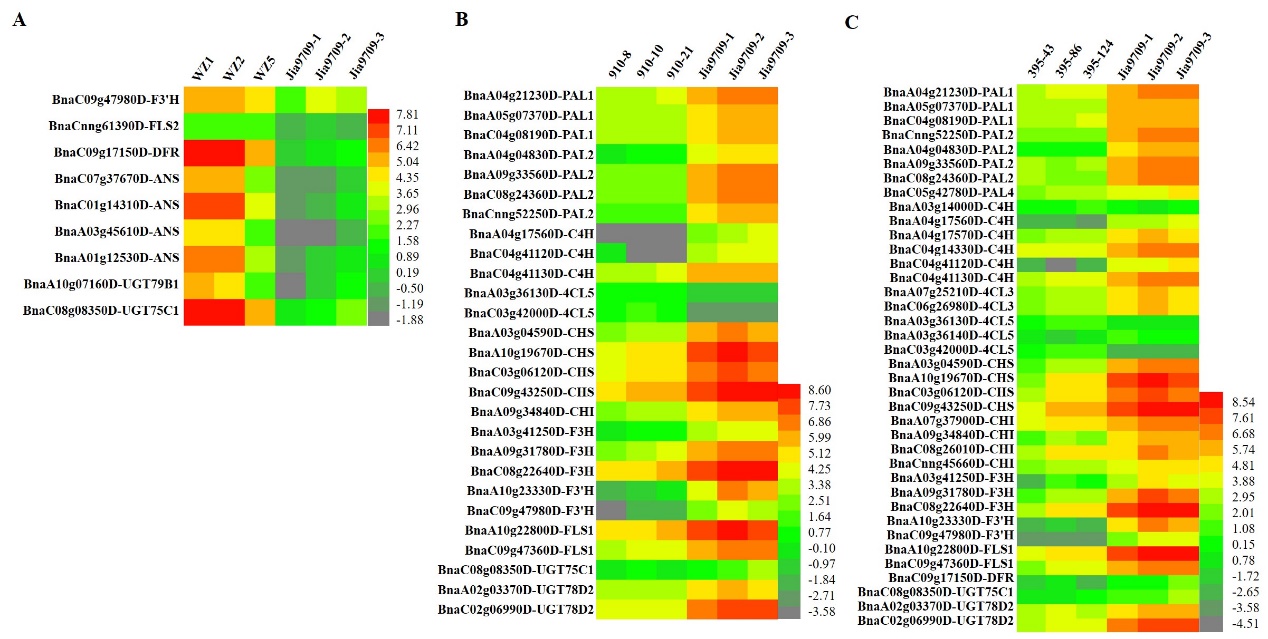 Figure S2. Heat map of DEGs involved in anthocyanin biosynthesis pathway(A-C) DEGs involved in the anthocyanin metabolic pathway in full length BnaPAP2.A7 (A), 910 (B) and 395 (C) transgenic lines. Note: only structure genes in anthocyanin biosynthesis pathway were presented here. Table S1. MBW components identified in Brassica rapa, B. oleracea and B. napusTable S2. Statistics of transformation of BnaPAP2.A7-744under different conditions Table S3. Sequences of all primers used in this studyNo.Gene nameGene IDGene IDGene IDGene IDGene IDNo.Gene nameArabidopsisB. rapaB. oleraceaB. napus A subgenomeB. napus C subgenome1PAP1(MYB75)AT1G56650BraA02g017040Bo00835s060BnaA02g35530DBnaCnng28030D2MYB113AT1G66370BraA03g040840Bo3g081880BnaAnng41910DBnaC03g74080D3MYB114AT1G66380BraA07g032100Bo6g099880BnaA07g25800DBnaCnng69610D4PAP2(MYB90)AT1G66390Bo6g100940BnaCnng17820D5BnaCnng75540D6EGL3AT1G63650BraA09g013280Bo9g029230BnaA09g11090DBnaC09g11380D7BraA09g015130Bo9g035460BnaA09g12420DBnaC09g12820D8TT8AT4G09820BraA09g028560Bo9g086910BnaA09g22810DBnaC09g24870D9GL3AT5G41315BraA04g013890Bo4g141990BnaA04g11060DBnaCnng33960D10TTG1AT5G24520BraA02g042110Bo7g096780BnaA02g32510DBnaC02g41250D11BraA06g031870BnaC07g29950DGene construct/CombinationsInfection time (min）Infection concentration (OD)Total explantsEffective callusPositive transgenic plants containing 744 isoformBnaPAP2.A7-744150.8 19500BnaPAP2.A7-744300.8 15600BnaPAP2.A7-744600.8 2900BnaPAP2.A7-744151.6 13800BnaPAP2.A7-744152.4 34300BnaPAP2.A7-395150.8 7266400BnaPAP2.A7-744150.8 47200BnaPAP2.A7-910150.8 3823600No Kana-BnaPAP2.A7-744150.8 3753660BnaPAP2.A7-395 & BnaPAP2.A7-744150.8 5194320BnaPAP2.A7-744 & BnaPAP2.A7-910150.8 7075640BnaPAP2.A7-395 & BnaPAP2.A7-744& BnaPAP2.A7-910150.8 8856030NamePrimer sequence (5’―3’)Primers for plasmid constructionPrimers for plasmid constructionPAP2.A7-PFTCATTTTACACATCATCTTCTACTACAPAP2.A7-gRACTAATCAAGTTCCAGTTTCTCCAPAP2.A7-CDS-PFATGGAGGGTTCGTCCCAAGGGPAP2.A7-CDS-PRACTAATCAAGTTCCAGTTTCTCCAPAP2.A7-KpnI-PFTCGATCTGGTACCTCATTTTACACATCATCTTCTACTACAPAP2.A7-BamHI-gRAGTACAGGATCCACTAATCAAGTTCCAGTTTCTCCAPAP2.A7-BamHI-PRAGTACAGGATCC GGACCAGCTATAATTTTAGAAGTAPAP2.A7-BamHI-PFTAAATTGGTACCATGGAGGGTTCGTCCCAAGGGPAP2.A7-BstEII-PRCAGTCAGGTCACCACTAATCAAGTTCCAGTTTCTCCAPrimers for yeast two hybridPrimers for yeast two hybridAtPAP2-FATGGAGGGTTCGTCCAAAGGGAtPAP2-RCTAATCAAGTTCAACAGTCTCTCAtPAP2-EcoRI-FAGTGCAGAATTCATGGAGGGTTCGTCCAAAGGGAtPAP2-BamHI-RAGTACAGGATCCCTAATCAAGTTCAACAGTCTCTCSG -EcoRI-FAGTGCAGAATTCATGGAGGGTTCGTCCCAAGGGSG-BamHI-RAGTACAGGATCCTCAAGTTCCAGTTTCTCCATCCAAAt-TT8-F2GAGAGAGAGCTACCACGTTTTAt-TT8-R2TGGCATCAATAAAGTTAGGGTAtTT8-EcoRI-FAGTGCAGAATTCATGGATGAATCAAGTATTATTAtTT8-BamHI-RAGTACAGGATCCCTATAGATTAGTATCATGTATPrimers for subcellular localizationPrimers for subcellular localizationA7-Eco105I-PFTAAATTTACGTACCATGGAGGGTTCGTCCCAAGA7-SmiI-PRCGCCGGTAAATTTAACTAATCAAGTTCCAGTTTCTCCAAT-BamHI-PFAGTACAGGATCCCTTTTATATTAATTTTTCTTTGGTCCAT-SmaI-PRAGTACACCCGGGCTTAAACAAACGGTGAGAAACPrimers for qRT-PCRPrimers for qRT-PCRBnaactin3-eFTCCATCCATCGTCCACAGBnaactin3-eRGCATCATCACAAGCATCCTTRTPAP2A7-3-FGCATTGATAAGTATGGAGAAGGRTPAP2A7-426-R5CCTATTCTGTTTCCTAAAAGCRTPAP2A7-775-R3GACCACCTGTTTCCTAAAAGCRTPAP2A7-941-RGGGATATATTTGACTTAGTAATGGPAL-A04-RT1FGTCTTCCTTCGAACCTAACCPAL-A04-RT1RTGAGTATGTCTACAGCTTCTGATC4H-C04-RT1FCTATTGGTAGGTTGGTTCAAAACTTTC4H-C04-RT1RTGCAGAAATCATATTTTCTTGTCTATCTTCHS-A10-RT1FTCCTTGACGAGGTTGAGAAGCHS-A10-RT1RCAAGACCACTGTCTCTACGF3'H-A10-RT1FTGCACGGATTTGAATGGGAACT F3'H-A10-RT1RGCTTGTCATGCAAGCTAAGTTAGDFR-C09-RT1FTGTTCGCGATCCTGGAAATTTGADFR-C09-RT1RCTTTGATTCAAAATCCATGGGAGTAANS-A01-RT1FTGTTTTGTGAACCACCAAAGGATANS-A01-RT1RCTCAAACATAGAGTTTCAGACTCAMYB4-C03-RT1FACAACACCATTAACATATCTTTCACTAAMYB4-C03-RT1RCTAAACTGCACTTGAAACAACGCTMYBL2-A02-RT1FAGTTTGTGGCCTTCAAGAATCTAAMYBL2-A02-RT1RTACAGATAAATACACCATTTTTCA